ZP/623/U/19
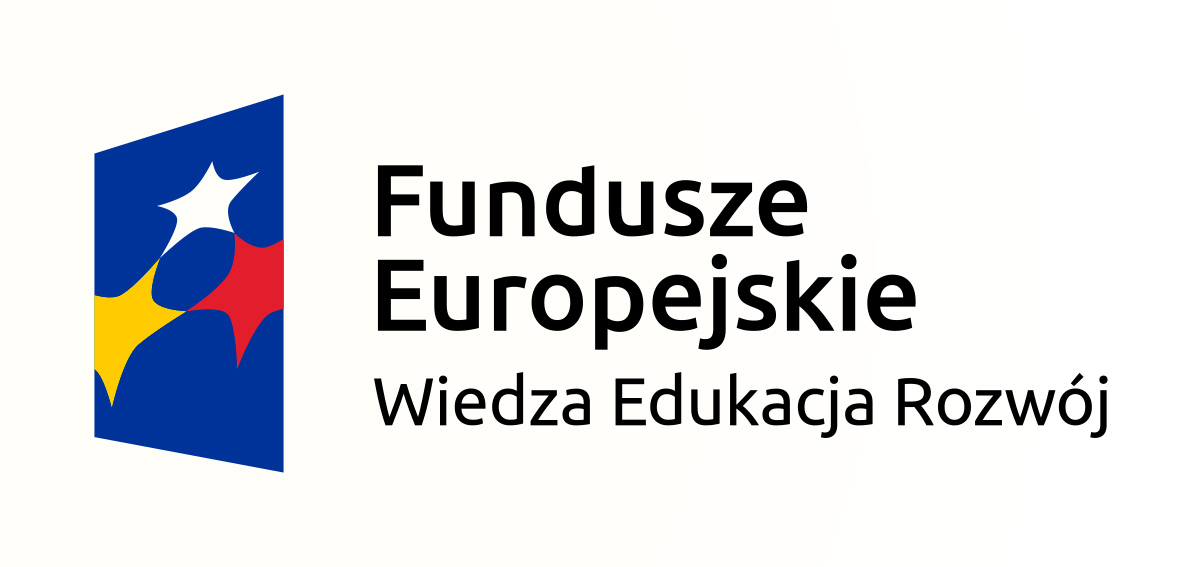 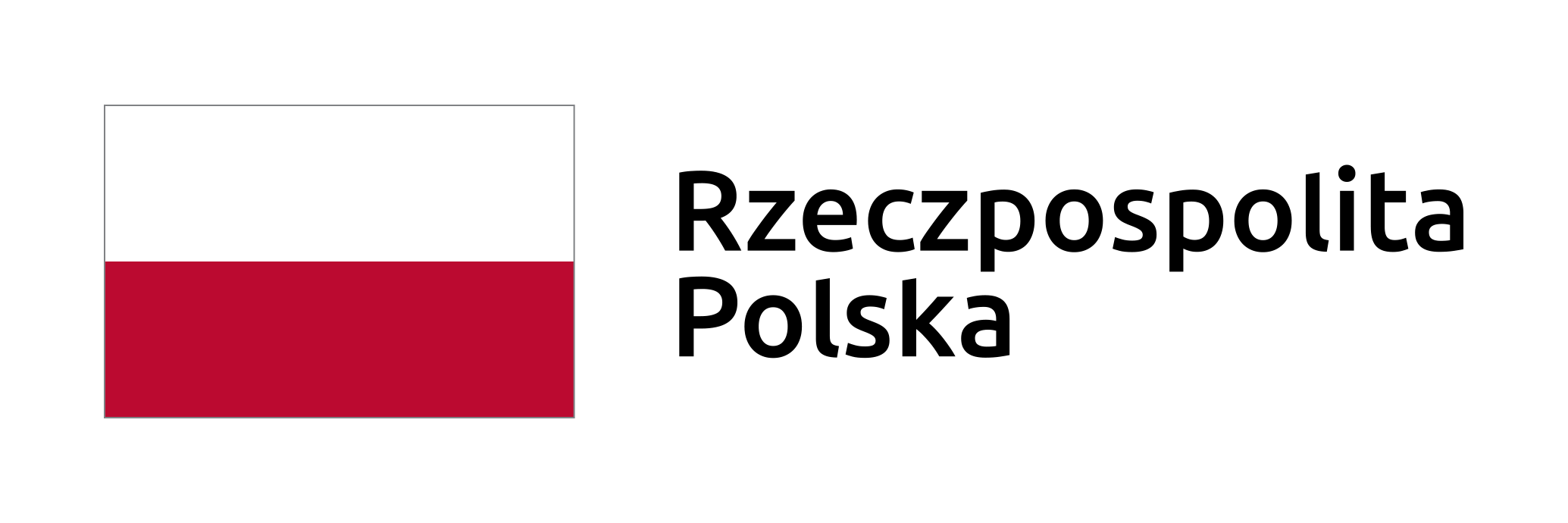 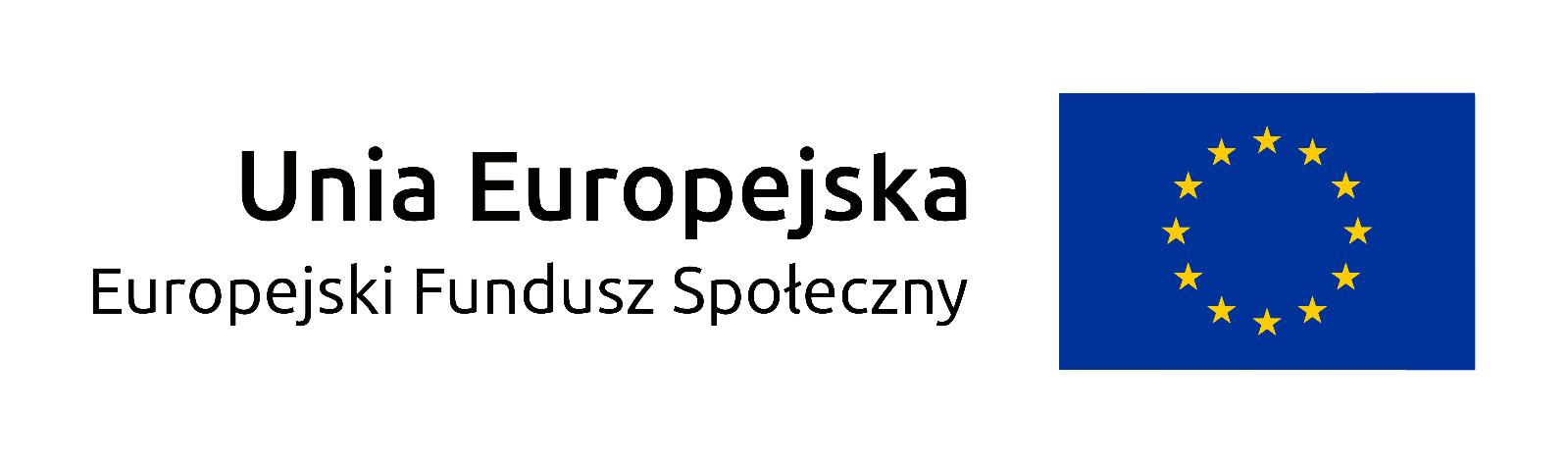 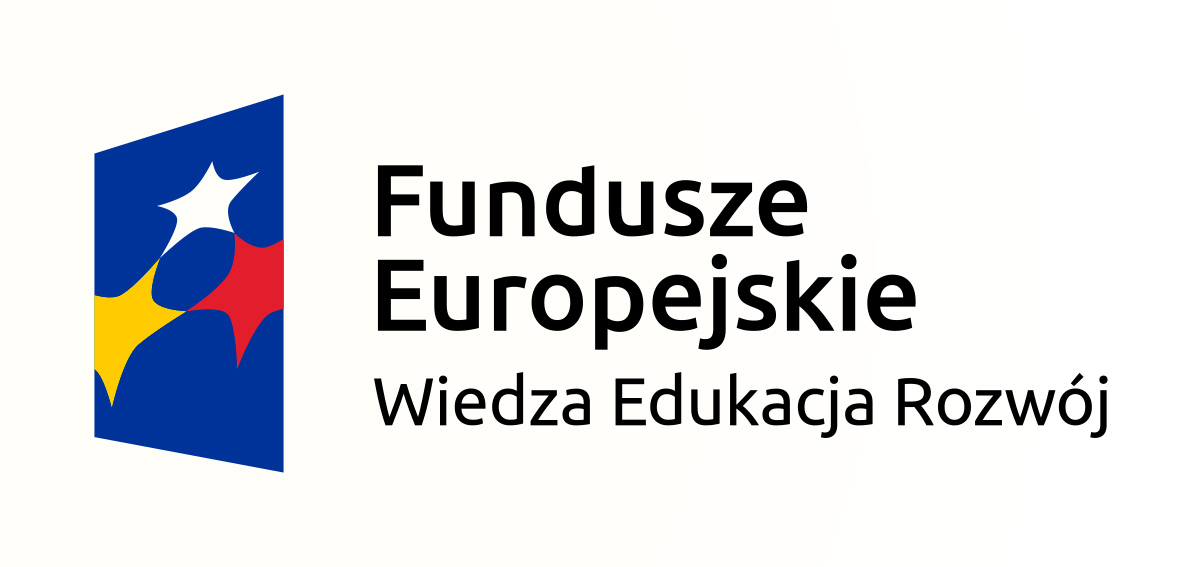 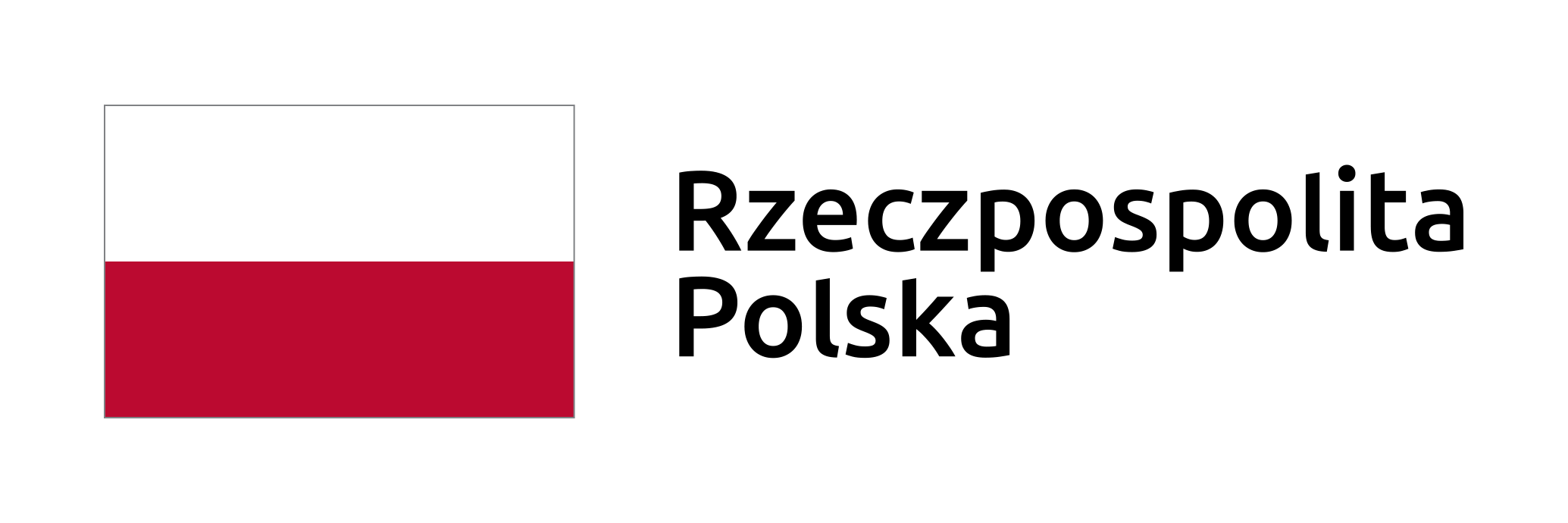 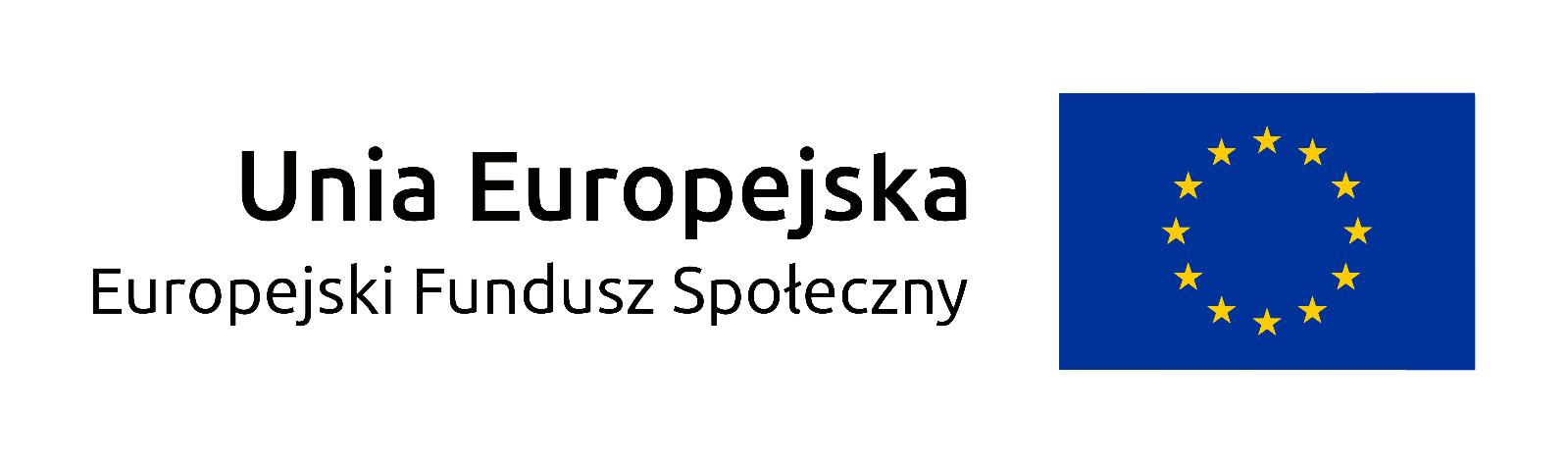 Przygotowanie i przeprowadzenie zajęć warsztatowych ujętych w programie Studiów Podyplomowych Profesjonalny Mediator Gospodarczy w ramach dofinansowania ze środków Europejskiego Funduszu Społecznego, projekt nr POWR.02.17.00-00-0010/18 pt. „Profesjonalny mediator gospodarczy – studia podyplomowe na Wydziale Prawa i Administracji UAM”WYKAZ OSÓB przeznaczonych do realizacji zamówienia – część ……………................................, .......................................                                                                                                                                                                                                     miejsce 	                        data.........................................................................................................podpis i pieczęć osobyuprawnionej do składania oświadczeń woli w imieniu wykonawcypieczęć wykonawcyL.p.Nazwisko i imię………………………………………………………………….DatyOd - do1Wykształcenie2Proponowane przeznaczenie (zakres wykonywanych czynności)3Doświadczenie zawodowew tym:- mediacyjne doświadczenie zawodowe zdobyte poza uczelnią w okresie ostatnich 8 lat4wykaz przeprowadzonych przez trenera szkoleń z zakresu mediacji (wskazujący nazwę szkolenia, podmiot lub grupę osób uczestniczących w szkoleniu oraz termin szkolenia)5wykaz studiów podyplomowych z zakresu mediacji, na których dana osoba prowadziła zajęcia dydaktyczne (wskazujący nazwę studiów podyplomowych, uczelnię i wydział, na której studia były prowadzone oraz rok akademicki, w którym dana osoba prowadziła zajęcia)6Informacja o podstawie do dysponowania tymi osobami(np. umowa o pracę, umowa zlecenie)